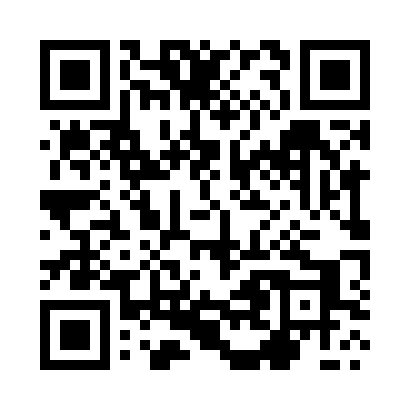 Prayer times for Siemirowice, PolandMon 1 Apr 2024 - Tue 30 Apr 2024High Latitude Method: Angle Based RulePrayer Calculation Method: Muslim World LeagueAsar Calculation Method: HanafiPrayer times provided by https://www.salahtimes.comDateDayFajrSunriseDhuhrAsrMaghribIsha1Mon4:116:2012:535:187:269:272Tue4:086:1812:525:207:289:303Wed4:056:1512:525:217:309:324Thu4:016:1312:525:237:329:355Fri3:586:1112:525:247:349:386Sat3:556:0812:515:257:369:407Sun3:516:0612:515:277:379:438Mon3:486:0312:515:287:399:469Tue3:446:0112:505:297:419:4910Wed3:415:5812:505:317:439:5211Thu3:375:5612:505:327:459:5412Fri3:345:5312:505:337:479:5713Sat3:305:5112:495:357:4910:0014Sun3:265:4912:495:367:5110:0315Mon3:235:4612:495:377:5310:0616Tue3:195:4412:495:387:5410:1017Wed3:155:4212:485:407:5610:1318Thu3:115:3912:485:417:5810:1619Fri3:075:3712:485:428:0010:1920Sat3:035:3512:485:438:0210:2321Sun2:595:3212:485:458:0410:2622Mon2:555:3012:475:468:0610:3023Tue2:515:2812:475:478:0810:3324Wed2:465:2512:475:488:1010:3725Thu2:425:2312:475:498:1210:4126Fri2:375:2112:475:518:1310:4427Sat2:365:1912:475:528:1510:4828Sun2:355:1712:465:538:1710:5029Mon2:345:1412:465:548:1910:5130Tue2:335:1212:465:558:2110:51